DODATEK č. 2 kOBJEDNÁVCE (S M L O U V Ě)(ze dne 4. 1.2018)                    Číslo objednatele: 06EU - 003499Číslo dodavatele: 18-100ISPROFIN: 3271113002.9261.1817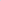 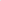 I/27 Šlovice — Přeštice, zajištění smluv o budoucím převzetí stavebních objektůZ důvodu nutnosti projednat smlouvy o budoucím převzetí stavebních objektů v zastupitelstvech obcí uzavřely níže uvedeného dne, měsíce a roku smluvní strany Dodatek č. 2, kterým dochází ke změně lhůty dodání.Původní lhůta dodání:Lhůta pro dodání či termín dodání: předpoklad do 30. 6. 2019.Nový termín dodání:Lhůta pro dodání či termín dodání: předpoklad do 31. 12. 2019.V Plzni dne 03-07-2019						V Praze dne 27-06-2019Objednatel:Dodavatel:Ředitelství silnic a dálnic ČRObchodní jméno: PRAGOPROJEKT, a.s.Správa Plzeň, Hřímalého 37, 301 00 PlzeňAdresa: K Ryšánce 1668/16, 147 54 Praha 4Bankovní spojení: ČNBBankovní spojení: KB a.s., č. ú. 5904041/0100číslo účtu: 20001-15937031/0710IČO: 45272387IČO: 65993390DIČ: CZ45272387DIČ: CZ65993390Kontaktní osoba: Ing. Marek Svoboda, předseda představenstva